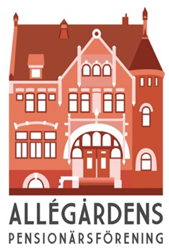 ALLAKTIVITETS OCH KULTURHUSPENSIONÄRERNAS HUS i GöteborgAllégården hotas – Rädda Allégården! Allégården överlämnades till Göteborgs pensionärer redan på 1970-talet och sedan många år bedriver Allégårdens pensionärsförening friskvård för över 1800 medlemmar. Nu hotas denna verksamhet genom att kommunen vill avsäga sig ansvaret för kaféet – husets hjärta. Vi kräver att kommunen behåller verksamheten i nuvarande form och utvecklar verksamheten istället för att avveckla den. Namn             ..........                  Listan lämnas till :  Allegårdens pensionärsförening Södra Allégatan 4  senast måndag 25 mars kl. 12.00                                                                                             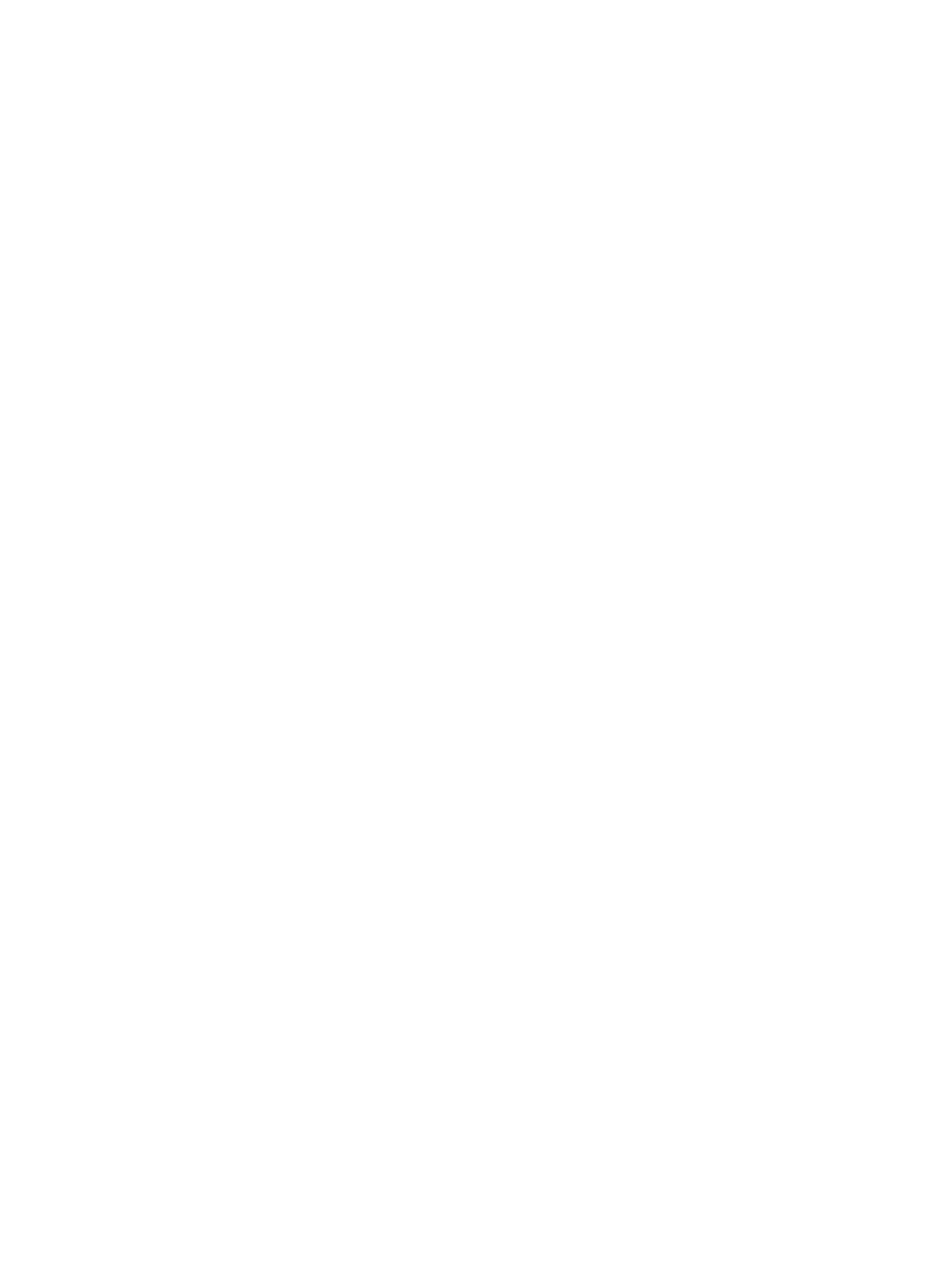 